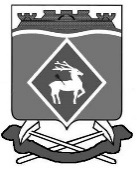 РОССИЙСКАЯ  ФЕДЕРАЦИЯРОСТОВСКАЯ ОБЛАСТЬМУНИЦИПАЛЬНОЕ ОБРАЗОВАНИЕ «БЕЛОКАЛИТВИНСКИЙ РАЙОН»АДМИНИСТРАЦИЯ БЕЛОКАЛИТВИНСКОГО РАЙОНА ПОСТАНОВЛЕНИЕот 11.03. 2024  № 328г.  Белая КалитваОб организации и проведении общественных обсужденийна территории Белокалитвинского районаВ соответствии с федеральными законами от 23.11.1995 № 174-ФЗ                             «Об экологической экспертизе», от 06.10.2003 № 131-ФЗ «Об общих принципах организации местного самоуправления в Российской Федерации», статьей 13 Федерального закона от 10.01.2002 № 7-ФЗ «Об охране окружающей среды», приказом Министерства природных ресурсов и экологии Российской Федерации от 01.12.2020 № 999 «Об утверждении требований к материалам оценки воздействия на окружающую среду», постановлением Администрации Белокалитвинского района от 13.02.2023 № 218 «Об утверждении порядка организации и проведения общественных обсуждений планируемой (намечаемой) хозяйственной и иной деятельности на территории Белокалитвинского района», Администрация Белокалитвинского района постановляет:1. Назначить общественные обсуждения в форме опроса по объекту государственной экологической экспертизы проектной документации «Проект рекультивации, нарушенных горными работами, земель западной части Чапаевского месторождения песчаников в Белокалитвинском районе Ростовской области» и материалов «Оценка воздействия на окружающую среду (ОВОС) рекультивации, нарушенных горными работами, земель западной части Чапаевского месторождения песчаников в Белокалитвинском районе Ростовской области».2. Целью проведения общественных обсуждений является информирование граждан и юридических лиц о планируемой (намечаемой) хозяйственной и ее возможном воздействии на окружающую среду с целью обеспечения участия всех заинтересованных лиц (в том числе граждан, общественных организаций (объединений), представителей органов государственной власти, органов местного самоуправления), выявления общественных предпочтений и их учета в процессе проведения оценки воздействия на окружающую среду.3. Уполномоченным структурным подразделением Администрации Белокалитвинского района по вопросу организации и проведения общественных обсуждений определить отдел сельского хозяйства, продовольствия и защиты окружающей среды.4. Представителем заказчика общественных обсуждений является                                            ООО «Синегорский камень» (тел 89200670700, e-mail: sinegorka.karier@yandex.ru).5. Установить общий срок проведения общественных обсуждений                                        с 15 марта по 16 апреля 2024 года (33 календарных дня).6. Утвердить:6.1. Состав комиссии общественных обсуждений (приложение № 1).6.2. Опросный лист (приложение № 2).7. Настоящее постановление вступает в силу со дня принятия, подлежит официальному опубликованию в Белокалитвинской общественно-политической газете «Перекресток» и размещению на официальном сайте Администрации Белокалитвинского района.8. Контроль за выполнением постановления возложить на первого заместителя главы Администрации Белокалитвинского района по экономическому развитию, инвестиционной политике и местному самоуправлению Устименко Д.Ю.     Глава Администрации  Белокалитвинского района						О.А. МельниковаВерно:Заместитель главы АдминистрацииБелокалитвинского районапо организационной и кадровой работе				Л.Г. ВасиленкоПриложение № 1к постановлениюАдминистрацииБелокалитвинского районаот 11.03. 2024 № 328СОСТАВ комиссии общественных обсужденийЗаместитель главы АдминистрацииБелокалитвинского районапо организационной и кадровой работе				        Л.Г. ВасиленкоПриложение № 2к постановлениюАдминистрацииБелокалитвинского районаот 11. 03. 2024 № 328ОПРОСНЫЙ ЛИСТ №____Общественные обсуждения по объекту государственной экологической экспертизы Проектная документация «Проект рекультивации, нарушенных горными работами, земель западной части Чапаевского месторождения песчаников в Белокалитвинском районе Ростовской области» и материалы «Оценка воздействия на окружающую среду (ОВОС) рекультивации, нарушенных горными работами, земель западной части Чапаевского месторождения песчаников в Белокалитвинском районе Ростовской области»Общая информация об участнике опроса по объекту общественных обсужденийФИО*____________________________________________________________________________Дата рождения*____________________________________________________________________Наименование организации *________________________________________________________                                                          (заполняется в том случае, если вы представитель организации)Адрес места жительства (регистрации), расположение организации *_______________________ _________________________________________________________________________________ Телефон, e-mail* ___________________________________________________________________Вопросы, выносимые на общественные обсужденияПредложения, комментарии к вынесенной на обсуждение документации (заполняется при ответе «да» на вопрос № 2)________________________________________________________________________________________________________________________________________________________________________________________________________________________________________________________________________________________________________________________________________________________________________________________________________________________________________________________________________________________________________________________________________________________________________________________________________________________________________________________________________________________________Замечания к вынесенной на обсуждение документации (заполняется при ответе «да» на вопрос № 3)_____________________________________________________________________________________________________________________________________________________________________________________________________________________________________________________________________________________________________________________________________________________________________________________________________________________________________________________________________________________________________________________________________________________________________________________________________________________________________________________________________________________________________________________________________________________________________________________________________________________________________________________________________________________________________________________________________________________________________________________________Дополнительное место для изложения в свободной форме позиции (комментариев, замечаний и предложений) участника опроса по объекту общественных обсуждений________________________________________________________________________________________________________________________________________________________________________________________________________________________________________________________________________________________________________________________________________________________________________________________________________________________________________________________________________________________________________________________________________________________________________________________________________________________________________________________________________________________________________________________Подпись участника опроса по объекту общественных обсуждений(Заполняя опросный лист, я подтверждаю, что я даю свое согласие на обработку моих персональных данных, содержащихся в настоящем опросном листе, и подтверждаю, что все указанные в настоящем опросном листе данные верны) ____________________/_____________________________/_____________/               Подпись			ФИО				ДатаПодпись Заказчика (исполнителя) общественных обсуждений____________________/_____________________________/_____________/               Подпись			ФИО				ДатаПодпись представителя органа местного самоуправления ____________________/_____________________________/_____________/               Подпись			ФИО				ДатаЗаместитель главы АдминистрацииБелокалитвинского районапо организационной и кадровой работе				          Л.Г. ВасиленкоАвдеенко Андрей Петровичначальник отдела сельского хозяйства, продовольствия и защиты окружающей среды Администрации Белокалитвинского района, председатель комиссии общественных обсужденийСеканов Максим Александровичгенеральный директор ООО «Синегорский камень», представитель заказчика (по согласованию)Кузнецов Александр Георгиевичисполнительный директор ООО «Синегорский камень», представитель заказчика                                                       (по согласованию)Гвозденко Александр Владимировичглава администрации Синегорского сельского поселения Белокалитвинского района                                              (по согласованию)Балеха Нина Александровнаглавный специалист по защите окружающей среды, механизации и охране труда отдела сельского хозяйства, продовольствия и защиты окружающей среды Администрации Белокалитвинского района, секретарь комиссии общественных обсуждений.п/пВопросДаНет1.Ознакомились ли Вы с документацией, выносимой на общественные обсуждения?2.Есть ли у Вас предложения, комментарии к документации, вынесенной на общественные обсуждения?п/пВопросДаНет3.Есть ли у Вас замечания к документации, вынесенной на общественные обсуждения?